Rüderswiler Salatsauce „Quarky“Für 8-10 Personen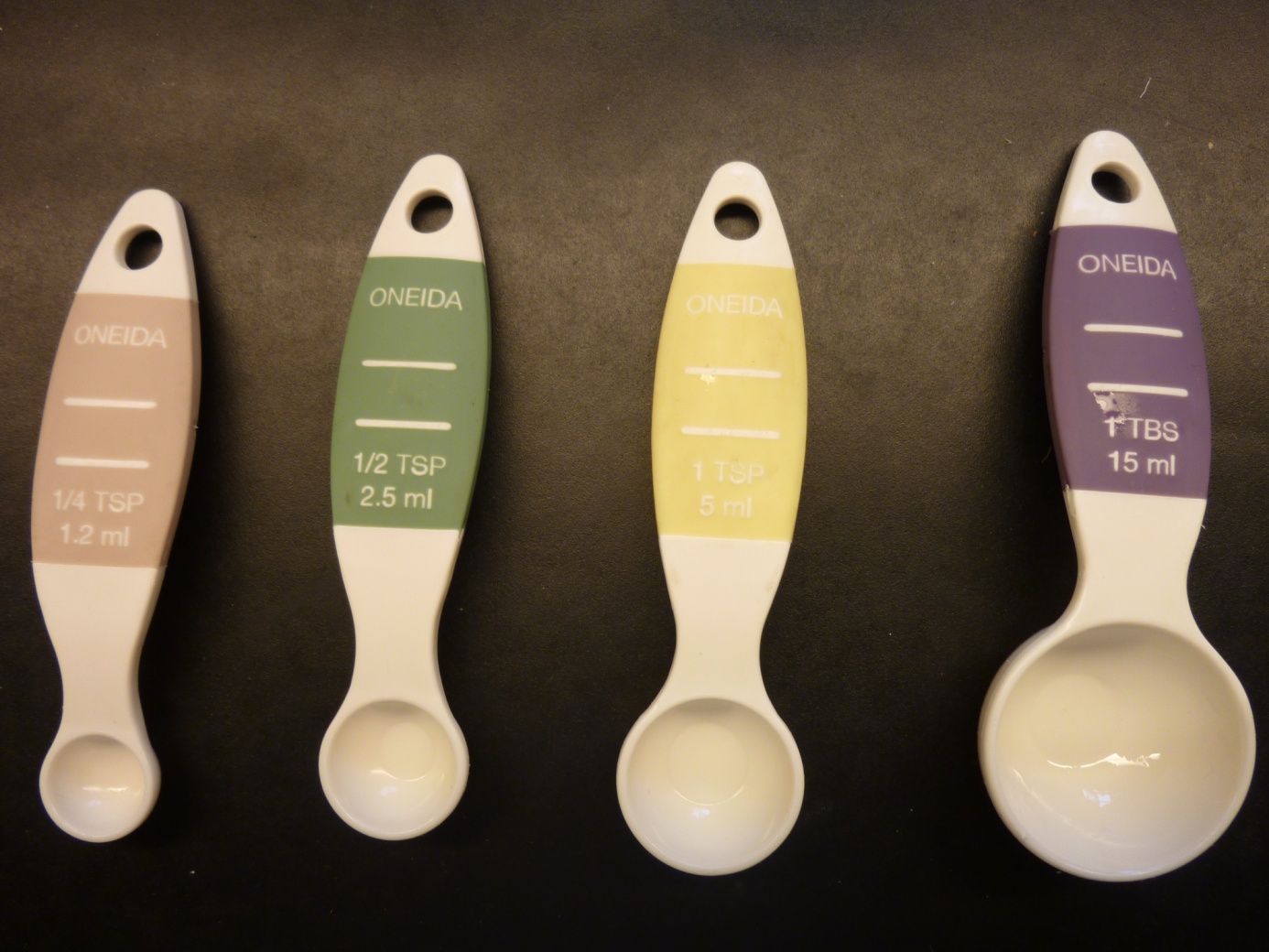 Alle Zutaten in einem hohen Gefäss mixen.2 	Esslöffel	Zitronensaft2	Esslöffel	Essig8	Esslöffel	Wasser1	Teelöffel	Salatkräuter1	Teelöffel	Senf½	Teelöffel	Salz½	Teelöffel	Bouillon½	Teelöffel	Sojasauce½	Teelöffel	Curry100	g		Quark100	g		Sonnenblumen- oder Rapsöl